SEMANA N°: 15 NOVIEMBREASIGNATURA:    LENGUAJE Y COMUNICACIÓN  - INGLÉS ASIGNATURA:    LENGUAJE Y COMUNICACIÓN  - INGLÉS GUÍA DE APRENDIZAJETRABAJO ESCOLAR INTEGRADOProfesoras: Ana Claudia Concha Barrios – Carolina Díaz   Docente PIE: Macarena BórquezDocente de Apoyo: Francisca AracenaGUÍA DE APRENDIZAJETRABAJO ESCOLAR INTEGRADOProfesoras: Ana Claudia Concha Barrios – Carolina Díaz   Docente PIE: Macarena BórquezDocente de Apoyo: Francisca AracenaGUÍA DE APRENDIZAJETRABAJO ESCOLAR INTEGRADOProfesoras: Ana Claudia Concha Barrios – Carolina Díaz   Docente PIE: Macarena BórquezDocente de Apoyo: Francisca AracenaNombre Estudiante:Nombre Estudiante:Curso:  6° año básicoUnidad: 3(L y C): ¿Cuál es la aventura de tu vida?  (I): The Natural WorldUnidad: 3(L y C): ¿Cuál es la aventura de tu vida?  (I): The Natural WorldUnidad: 3(L y C): ¿Cuál es la aventura de tu vida?  (I): The Natural WorldObjetivo de Aprendizaje:  (L y C): OA 13: Escribir frecuentemente para desarrollar la creatividad y expresar sus ideas, textos como comentarios literarios. (I): OA 14: Escribir, de acuerdo a un modelo y con apoyo de lenguaje visual, textos no literarios (como email, postal, agenda, invitación) y textos literarios (como cuentos, rimas, tiras cómicas) con el propósito de compartir información en torno a los temas del año.(0): OA6: Manifestar actitudes de solidaridad y respeto, que favorezca la convivencia, como: Actuar de manera empática. Utilizar el buen trato, evitar y rechazar toda forma de violencia y discriminación ya sea por etnias, género, religión, nacionalidad etc. Respetar el derecho de todos a expresar opiniones y pensar diferente.Objetivo de Aprendizaje:  (L y C): OA 13: Escribir frecuentemente para desarrollar la creatividad y expresar sus ideas, textos como comentarios literarios. (I): OA 14: Escribir, de acuerdo a un modelo y con apoyo de lenguaje visual, textos no literarios (como email, postal, agenda, invitación) y textos literarios (como cuentos, rimas, tiras cómicas) con el propósito de compartir información en torno a los temas del año.(0): OA6: Manifestar actitudes de solidaridad y respeto, que favorezca la convivencia, como: Actuar de manera empática. Utilizar el buen trato, evitar y rechazar toda forma de violencia y discriminación ya sea por etnias, género, religión, nacionalidad etc. Respetar el derecho de todos a expresar opiniones y pensar diferente.Objetivo de Aprendizaje:  (L y C): OA 13: Escribir frecuentemente para desarrollar la creatividad y expresar sus ideas, textos como comentarios literarios. (I): OA 14: Escribir, de acuerdo a un modelo y con apoyo de lenguaje visual, textos no literarios (como email, postal, agenda, invitación) y textos literarios (como cuentos, rimas, tiras cómicas) con el propósito de compartir información en torno a los temas del año.(0): OA6: Manifestar actitudes de solidaridad y respeto, que favorezca la convivencia, como: Actuar de manera empática. Utilizar el buen trato, evitar y rechazar toda forma de violencia y discriminación ya sea por etnias, género, religión, nacionalidad etc. Respetar el derecho de todos a expresar opiniones y pensar diferente.Indicadores de evaluación: (L y C): 1.-  Escriben para expresar lo que han descubierto en los textos leídos, ya sea emulando estilos de escritura comentando la información o comentando los recuerdos o emociones que les gatillan.(I):        1.- 	Completan parte de un cuento; por ejemplo, descripción de personajes o lugares en la naturaleza.             2.- 	Escriben oraciones relacionadas con los temas el mundo natural y dan ejemplos concretos para apoyar estas ideas.Indicadores de evaluación: (L y C): 1.-  Escriben para expresar lo que han descubierto en los textos leídos, ya sea emulando estilos de escritura comentando la información o comentando los recuerdos o emociones que les gatillan.(I):        1.- 	Completan parte de un cuento; por ejemplo, descripción de personajes o lugares en la naturaleza.             2.- 	Escriben oraciones relacionadas con los temas el mundo natural y dan ejemplos concretos para apoyar estas ideas.Indicadores de evaluación: (L y C): 1.-  Escriben para expresar lo que han descubierto en los textos leídos, ya sea emulando estilos de escritura comentando la información o comentando los recuerdos o emociones que les gatillan.(I):        1.- 	Completan parte de un cuento; por ejemplo, descripción de personajes o lugares en la naturaleza.             2.- 	Escriben oraciones relacionadas con los temas el mundo natural y dan ejemplos concretos para apoyar estas ideas.Recursos de aprendizaje a utilizar:Guía de aprendizaje, cartulina, tijera, pegamento y lápices de colores, etc.Recursos de aprendizaje a utilizar:Guía de aprendizaje, cartulina, tijera, pegamento y lápices de colores, etc.Recursos de aprendizaje a utilizar:Guía de aprendizaje, cartulina, tijera, pegamento y lápices de colores, etc.El trabajo solidarioInstrucciones                                                     – En la pagina www.youtube.com debes buscar el video llamado “Fabula Moderna”   para poder realizar las siguiente actividades de esta guía. 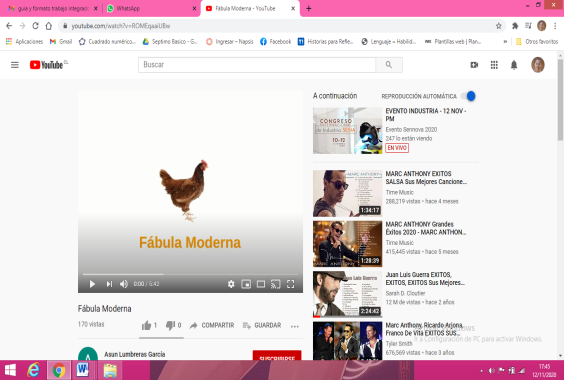 2.- Enumera los personajes de la fábula.3.- The Wise Red Hen activity3.- Read the extract from the fable “The Wise Red Hen” and complete the text using the given words. There is a clue next to each space.Lee este extracto de la fábula “La Gallina” y completa el texto con las palabras dadas. Hay una pista al lado de cada espacio en blanco.The Little Red HenA Little Red Hen lived in a barnyard. She spent almost all of her time walking about the barnyard in her picketty-pecketty fashion, scratching everywhere for _____________________. ()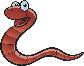 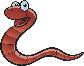 She dearly loved fat, delicious _____________________ ()and felt they were absolutely necessary to the health of her children. As often as she found _____________________()she would call "Chuck-chuck-chuck!" to her chickies. When they were gathered about her, she would distribute choice morsels of her tid-bit. A busy little body was she!A  _____________________ usually napped lazily in the barn door, not even bothering herself to scare the _____________________ who ran here and there as he pleased. And as for the_____________________   who lived in the sty--he did not care 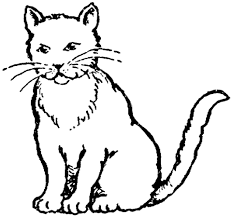 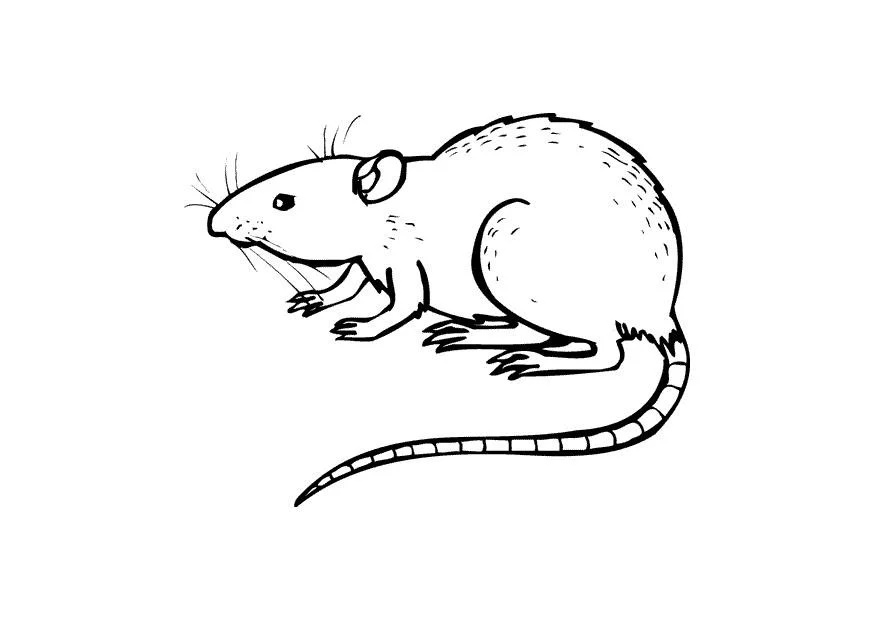 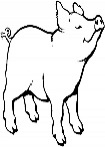 what happened so long as he could eat and grow fat.4.- On a piece of cardstock create and draw a short comic strip using the example shown.En una cartulina elabora un comic simulando en ejemplo que te vamos a mostrar: 1ro: Debes dibujar 6 escenas de la fábula. (utilizando tu imaginación)2do: En el recuadro que dice traducción debes escribir cada personaje que dibujaste con su respectivo nombre en inglés  (Ej. Gallina  Hen) 3ro: en el recuadro que dice relato, deberás explicar con tus palabras que parte de la fábula estas dibujando. (recuerda que los dibujos deben mantener la secuencia de la fábula). Usa diccionario o traductor para explicar la escena en inglés.Ejemplo: (debes realizar 6 escenas de esta forma)                                                                 Lista de Cotejo Narración (video)Rúbrica de evaluación del cómic – InglésEl trabajo solidarioInstrucciones                                                     – En la pagina www.youtube.com debes buscar el video llamado “Fabula Moderna”   para poder realizar las siguiente actividades de esta guía. 2.- Enumera los personajes de la fábula.3.- The Wise Red Hen activity3.- Read the extract from the fable “The Wise Red Hen” and complete the text using the given words. There is a clue next to each space.Lee este extracto de la fábula “La Gallina” y completa el texto con las palabras dadas. Hay una pista al lado de cada espacio en blanco.The Little Red HenA Little Red Hen lived in a barnyard. She spent almost all of her time walking about the barnyard in her picketty-pecketty fashion, scratching everywhere for _____________________. ()She dearly loved fat, delicious _____________________ ()and felt they were absolutely necessary to the health of her children. As often as she found _____________________()she would call "Chuck-chuck-chuck!" to her chickies. When they were gathered about her, she would distribute choice morsels of her tid-bit. A busy little body was she!A  _____________________ usually napped lazily in the barn door, not even bothering herself to scare the _____________________ who ran here and there as he pleased. And as for the_____________________   who lived in the sty--he did not care what happened so long as he could eat and grow fat.4.- On a piece of cardstock create and draw a short comic strip using the example shown.En una cartulina elabora un comic simulando en ejemplo que te vamos a mostrar: 1ro: Debes dibujar 6 escenas de la fábula. (utilizando tu imaginación)2do: En el recuadro que dice traducción debes escribir cada personaje que dibujaste con su respectivo nombre en inglés  (Ej. Gallina  Hen) 3ro: en el recuadro que dice relato, deberás explicar con tus palabras que parte de la fábula estas dibujando. (recuerda que los dibujos deben mantener la secuencia de la fábula). Usa diccionario o traductor para explicar la escena en inglés.Ejemplo: (debes realizar 6 escenas de esta forma)                                                                 Lista de Cotejo Narración (video)Rúbrica de evaluación del cómic – InglésEl trabajo solidarioInstrucciones                                                     – En la pagina www.youtube.com debes buscar el video llamado “Fabula Moderna”   para poder realizar las siguiente actividades de esta guía. 2.- Enumera los personajes de la fábula.3.- The Wise Red Hen activity3.- Read the extract from the fable “The Wise Red Hen” and complete the text using the given words. There is a clue next to each space.Lee este extracto de la fábula “La Gallina” y completa el texto con las palabras dadas. Hay una pista al lado de cada espacio en blanco.The Little Red HenA Little Red Hen lived in a barnyard. She spent almost all of her time walking about the barnyard in her picketty-pecketty fashion, scratching everywhere for _____________________. ()She dearly loved fat, delicious _____________________ ()and felt they were absolutely necessary to the health of her children. As often as she found _____________________()she would call "Chuck-chuck-chuck!" to her chickies. When they were gathered about her, she would distribute choice morsels of her tid-bit. A busy little body was she!A  _____________________ usually napped lazily in the barn door, not even bothering herself to scare the _____________________ who ran here and there as he pleased. And as for the_____________________   who lived in the sty--he did not care what happened so long as he could eat and grow fat.4.- On a piece of cardstock create and draw a short comic strip using the example shown.En una cartulina elabora un comic simulando en ejemplo que te vamos a mostrar: 1ro: Debes dibujar 6 escenas de la fábula. (utilizando tu imaginación)2do: En el recuadro que dice traducción debes escribir cada personaje que dibujaste con su respectivo nombre en inglés  (Ej. Gallina  Hen) 3ro: en el recuadro que dice relato, deberás explicar con tus palabras que parte de la fábula estas dibujando. (recuerda que los dibujos deben mantener la secuencia de la fábula). Usa diccionario o traductor para explicar la escena en inglés.Ejemplo: (debes realizar 6 escenas de esta forma)                                                                 Lista de Cotejo Narración (video)Rúbrica de evaluación del cómic – Inglés